Resources for Parents During COVID-19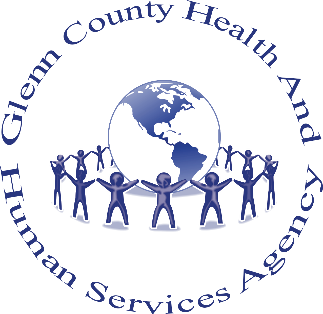 “Action for Healthy Kids”https://www.actionforhealthykids.org/covid-19-and-at-home-resources/Content: COVID-19 at-home resources to help parents & educators keep kids active & healthy while schools are closed. “Child Mind Institute” https://childmind.org/coping-during-covid-19-resources-for-parents/Content: Help for families during COVID-19 (daily tips for parents during COVID-19 crisis, Autism & Coronavirus, managing anxiety, discipline & behavior, dealing with loss, supporting kids & teenagers during Coronavirus, ADHD support & structure during C19, mindfulness, self-care, Facebook Live events)“Prevent Child Abuse, America”https://preventchildabuse.org/coronavirus-resources/Content: Coronavirus resources & tips for parents, children & others (staying connected, family engagement, managing stress & anxiety, includes extensive list of other related resources)“Panorama Education”https://www.panoramaed.com/blog/sel-resources-for-educators-school-communities-and-parents-related-to-covid-19Content: Social Emotional Learning (SEL) & self-care resources for educators, schools & parents related to COVID-19“CDC: Centers for Disease Control & Prevention”https://www.cdc.gov/coronavirus/2019-ncov/daily-life-coping/managing-stress-anxiety.htmlContent: Dealing with stress of the outbreak for parents, teachers, and community“WRAP: Wellness Recovery Action Plan”https://mentalhealthrecovery.comContent: WRAP resources & tips during COVID-19“Mindwise Innovations: SOS Signs of Suicide Team”https://sossignsofsuicide.org/user/loginContent: Using the ACT (acknowledge, care, tell) steps to assist those with mental health conditions or suicidal ideation“Each Mind Matters, a California Mental Health Initiative”https://www.eachmindmatters.orgContent: Resources for those dealing with abuse during stay-at-home order, social distancing in multi-generational homes, support during stressful time.“Sana Mente”https://www.sanamente.orgSanaMente es el Movimiento de Salud MentalGlenn County Crisis Welcoming Lines Transition Age Youth Center: (530) 865-1622 Peer support for youth (13-25) & parents of youth Harmony House Adult drop-in center: (530) 865-6725 - Peer support for adultsGlenn County Crisis Line (24/7)1-800-507-3530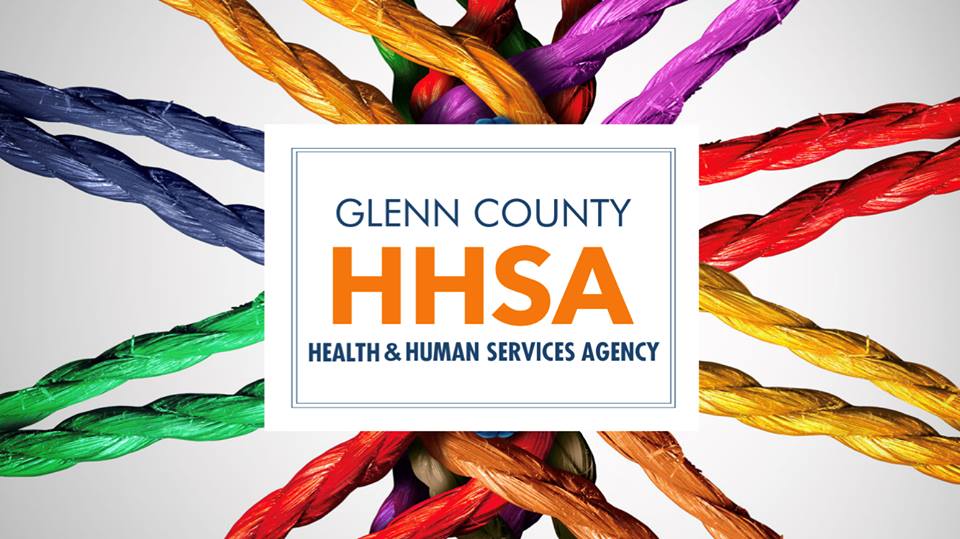 